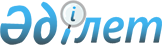 Мақтаарал аудандық мәслихатының 2011 жылғы 21 желтоқсандағы № 54-355-IV 
"2012-2014 жылдарға арналған аудандық бюджет туралы" шешіміне өзгерістер енгізу туралы
					
			Күшін жойған
			
			
		
					Оңтүстік Қазақстан облысы Мақтаарал аудандық мәслихатының 2012 жылғы 4 желтоқсандағы № 11-53-V шешімі. Оңтүстік Қазақстан облысы Әділет департаментінде 2012 жылғы 6 желтоқсанда № 2155 тіркелді. Қолданылу мерзімінің аяқталуына байланысты күші жойылды - (Оңтүстік Қазақстан облысы Мақтаарал аудандық мәслихатының 2013 жылғы 04 ақпандағы № 13 хатымен)      Ескерту. Қолданылу мерзімінің аяқталуына байланысты күші жойылды - (Оңтүстік Қазақстан облысы Мақтаарал аудандық мәслихатының 04.02.2013 № 13 хатымен).

      Қазақстан Республикасының 2008 жылғы 4 желтоқсандағы Бюджет кодексінің 109-бабының 5 тармағына, «Қазақстан Республикасындағы жергілікті мемлекеттік басқару және өзін-өзі басқару туралы» Қазақстан Республикасының 2001 жылғы 23 қаңтардағы Заңының 6-бабы 1 тармағының 1) тармақшасына және «2012-2014 жылдарға арналған облыстық бюджет туралы» Оңтүстік Қазақстан облыстық мәслихатының 2011 жылғы 7 желтоқсандағы № 47/450-ІV шешіміне өзгерістер енгізу туралы» Оңтүстік Қазақстан облыстық мәслихатының 2012 жылғы 29 қарашадағы № 8/69-V Нормативтік құқықтық актілерді мемлекеттік тіркеу тізілімінде 2152 нөмірмен тіркелген шешіміне сәйкес, Мақтаарал аудандық мәслихаты ШЕШТІ:



      1. «2012-2014 жылдарға арналған аудандық бюджет туралы» Мақтаарал аудандық мәслихатының 2011 жылғы 21 желтоқсандағы № 54-355-IV (Нормативтік құқықтық актілерді мемлекеттік тіркеу тізілімінде 14-7-157 нөмірмен тіркелген, «Мақтаарал» газетінің 2012 жылғы 12 қаңтардағы 2 нөмірінде, 20 қаңтардағы 3 нөмірінде және 27 қаңтардағы 4 нөмірінде жарияланған) шешіміне мынадай өзгерістер енгізілсін:



      1-тармақ жаңа редакцияда жазылсын:

      «1. Мақтаарал ауданының 2012-2014 жылдарға арналған аудандық бюджеті 1, 2 және 3 қосымшаларға сәйкес, оның ішінде 2012 жылға мынадай көлемде бекітілсін:

      1) кірістер – 22443568 мың теңге, оның ішінде:

      салықтық түсімдер – 1280624 мың теңге;

      салықтық емес түсімдер – 9469 мың теңге;

      негізгі капиталды сатудан түсетін түсімдер – 14567 мың теңге;

      трансферттер түсімі – 21138908 мың теңге;

      2) шығындар – 22569117 мың теңге;

      3) таза бюджеттік кредиттеу – 52048 мың теңге:

      бюджеттік кредиттер – 63102 мың теңге;

      бюджеттік кредиттерді өтеу – 11054 мың теңге;

      4) қаржы активтерімен операциялар бойынша сальдо – 0 теңге:

      қаржы активтерін сатып алу – 0 теңге;

      мемлекеттің қаржы активтерін сатудан түсетін түсімдер – 0 теңге;

      5) бюджет тапшылығы (профициті) – -177597 мың теңге;

      6) бюджет тапшылығын қаржыландыру (профицитін пайдалану) – 177597 мың теңге, оның ішінде:

      қарыздар түсімі – 63102 мың теңге;

      қарыздарды өтеу – 10205 мың теңге;

      бюджет қаражатының пайдаланылатын қалдықтары – 124700 мың теңге.».



      Көрсетілген шешімнің 1 қосымшасы осы шешімнің қосымшасына сәйкес жаңа редакцияда жазылсын.



      2. Осы шешім 2012 жылдың 1 қаңтарынан бастап қолданысқа енгізіледі.      Аудандық мәслихат сессиясының төрағасы:    З.Ахмет      Аудандық мәслихаттың хатшысы:              О.Нұржанов

Мақтаарал аудандық мәслихатының

2012 жылғы 4 желтоқсандағы № 11-53-V

шешіміне қосымшаМақтаарал аудандық мәслихатының

2011 жылғы 21 желтоқсандағы № 54-355-IV

шешіміне 1 қосымша 2012 жылға арналған аудандық бюджет
					© 2012. Қазақстан Республикасы Әділет министрлігінің «Қазақстан Республикасының Заңнама және құқықтық ақпарат институты» ШЖҚ РМК
				СанатыСанатыАтауыСомасы, мың теңгеСыныбыСыныбыСомасы, мың теңгеIшкi сыныбыIшкi сыныбыIшкi сыныбыСомасы, мың теңге111123І. Кірістер22 443 5681Салықтық түсімдер1 280 62401Табыс салығы486 8982Жеке табыс салығы486 89803Әлеуметтiк салық410 8381Әлеуметтік салық410 83804Меншiкке салынатын салықтар282 5451Мүлiкке салынатын салықтар123 5983Жер салығы38 0964Көлiк құралдарына салынатын салық104 7565Бірыңғай жер салығы16 09505Тауарларға, жұмыстарға және қызметтерге салынатын iшкi салықтар66 7952Акциздер30 2333Табиғи және басқа ресурстарды пайдаланғаны үшiн түсетiн түсiмдер6 2004Кәсiпкерлiк және кәсiби қызметтi жүргiзгенi үшiн алынатын алымдар29 1445Ойын бизнесіне салық1 21808Заңдық мәнді іс-әрекеттерді жасағаны және (немесе) оған уәкілеттігі бар мемлекеттік органдар немесе лауазымды адамдар құжаттар бергені үшін алатын міндетті төлемдер33 5481Мемлекеттік баж33 5482Салықтық емес түсiмдер9 46901Мемлекеттік меншіктен түсетін кірістер3 9621Мемлекеттік кәсіпорындардың таза кірісі бөлігінің түсімдері5685Мемлекет меншігіндегі мүлікті жалға беруден түсетін кірістер3 39406Басқа да салықтық емес түсiмдер5 5071Басқа да салықтық емес түсiмдер5 5073Негізгі капиталды сатудан түсетін түсімдер14 56701Мемлекеттік мекемелерге бекітілген мемлекеттік мүлікті сату1 5001Мемлекеттік мекемелерге бекітілген мемлекеттік мүлікті сату1 50003Жердi және материалдық емес активтердi сату13 0671Жерді сату13 0674Трансферттер түсімі21 138 90802Мемлекеттiк басқарудың жоғары тұрған органдарынан түсетiн трансферттер21 138 9082Облыстық бюджеттен түсетiн трансферттер21 138 908Функционалдық топФункционалдық топФункционалдық топФункционалдық топФункционалдық топСомасы, мың теңгеКіші функцияКіші функцияКіші функцияКіші функцияСомасы, мың теңгеБюджеттік бағдарламалардың әкiмшiсiБюджеттік бағдарламалардың әкiмшiсiБюджеттік бағдарламалардың әкiмшiсiСомасы, мың теңгеБағдарламаБағдарламаСомасы, мың теңгеАтауыСомасы, мың теңге111123ІІ. Шығындар22 569 11701Жалпы сипаттағы мемлекеттiк қызметтер469 1161Мемлекеттiк басқарудың жалпы функцияларын орындайтын өкiлдiк, атқарушы және басқа органдар440 028112Аудан (облыстық маңызы бар қала) мәслихатының аппараты13 496001Аудан (облыстық маңызы бар қала) мәслихатының қызметін қамтамасыз ету жөніндегі қызметтер13 496122Аудан (облыстық маңызы бар қала) әкімінің аппараты83 628001Аудан (облыстық маңызы бар қала) әкімінің қызметін қамтамасыз ету жөніндегі қызметтер83 628123Қаладағы аудан, аудандық маңызы бар қала, кент, ауыл (село), ауылдық (селолық) округ әкімінің аппараты342 904001Қаладағы аудан, аудандық маңызы бар қаланың, кент, ауыл (селоның), ауылдық (селолық) округ әкімінің қызметін қамтамасыз ету жөніндегі қызметтер342 9042Қаржылық қызмет1 500459Ауданның (облыстық маңызы бар қаланың) экономика және қаржы бөлімі1 500003Салық салу мақсатында мүлікті бағалауды жүргізу1 5009Жалпы сипаттағы өзге де мемлекеттiк қызметтер27 588459Ауданның (облыстық маңызы бар қаланың) экономика және қаржы бөлімі27 588001Ауданның (облыстық маңызы бар қаланың) экономикалық саясаттың, қалыптастыру мен дамыту, мемлекеттік жоспарлау, бюджеттік атқару және коммуналдық меншігін басқару саласындағы мемлекеттік саясатты іске асыру жөніндегі қызметтер27 468015Мемлекеттік органдардың күрделі шығыстары12002Қорғаныс16 8811Әскери мұқтаждықтар16 881122Аудан (облыстық маңызы бар қала) әкімінің аппараты16 881005Жалпыға бірдей әскери міндетті атқару шеңберіндегі іс-шаралар16 88104Бiлiм беру15 787 7431Мектепке дейiнгi тәрбиелеу және оқыту1 892 074123Қаладағы аудан, аудандық маңызы бар қала, кент, ауыл (село), ауылдық (селолық) округ әкімінің аппараты1 491 929025Республикалық бюджеттен берілетін нысаналы трансферттер есебінен жалпы үлгідегі, арнайы (түзету), дарынды балалар үшін мамандандырылған, жетім балалар мен ата-аналарының қамқорынсыз қалған балалар үшін балабақшалар, шағын орталықтар, мектеп интернаттары, кәмелеттік жасқа толмағандарды бейімдеу орталықтары тәрбиешілеріне біліктілік санаты үшін қосымша ақының мөлшерін ұлғайту2 350041Мектепке дейінгі білім беру ұйымдарында мемлекеттік білім беру тапсырысын іске асыруға1 489 579464Ауданның (облыстық маңызы бар қаланың) білім бөлімі400 145009Мектепке дейінгі тәрбиелеу мен оқытуды қамтамасыз ету21 824040Мектепке дейінгі білім беру ұйымдарында мемлекеттік білім беру тапсырысын іске асыруға378 3212Бастауыш, негізгі орта және жалпы орта бiлiм беру10 378 431123Қаладағы аудан, аудандық маңызы бар қала, кент, ауыл (село), ауылдық (селолық) округ әкімінің аппараты11 100005Ауылдық (селолық) жерлерде балаларды мектепке дейін тегін алып баруды және кері алып келуді ұйымдастыру11 100464Ауданның (облыстық маңызы бар қаланың) білім бөлімі10 367 331003Жалпы білім беру10 094 122006Балаларға қосымша білім беру54 620063Республикалық бюджеттен берілетін трансферттер есебінен "Назарбаев Зияткерлік мектептері" ДБҰ-ның оқу бағдарламалары бойынша біліктілікті арттырудан өткен мұғалімдерге еңбекақыны арттыру2 287064Бастауыш, негізгі орта, жалпыға бірдей орта білім беру ұйымдарының (дарынды балаларға арналған мамандандырылған (жалпы үлгідегі, арнайы (түзету); жетім балаларға және ата-анасының қамқорлығынсыз қалған балаларға арналған ұйымдар): мектептердің, мектеп-интернаттарының мұғалімдеріне біліктілік санаты үшін қосымша ақы мөлшерін республикалық бюджеттен берілетін трансферттер есебінен ұлғайту216 3024Техникалық және кәсіптік, орта білімнен кейінгі білім беру34 194464Ауданның (облыстық маңызы бар қаланың) білім бөлімі34 194018Кәсіптік оқытуды ұйымдастыру34 1949Бiлiм беру саласындағы өзге де қызметтер3 483 044464Ауданның (облыстық маңызы бар қаланың) білім бөлімі1 002 583001Жергілікті деңгейде білім беру саласындағы мемлекеттік саясатты іске асыру жөніндегі қызметтер13 740005Ауданның (облыстық маңызы бар қаланың) мемлекеттік білім беру мекемелер үшін оқулықтар мен оқу-әдiстемелiк кешендерді сатып алу және жеткізу127 527015Республикалық бюджеттен берілетін трансферттер есебінен жетім баланы (жетім балаларды) және ата-аналарының қамқорынсыз қалған баланы (балаларды) күтіп-ұстауға асыраушыларына ай сайынғы ақшалай қаражат төлемдері32 437020Республикалық бюджеттен берілетін трансферттер есебінен үйде оқытылатын мүгедек балаларды жабдықпен, бағдарламалық қамтыммен қамтамасыз ету57 764067Ведомстволық бағыныстағы мемлекеттік мекемелерінің және ұйымдарының күрделі шығыстары771 115467Ауданның (облыстық маңызы бар қаланың) құрылыс бөлімі2 480 461037Білім беру объектілерін салу және реконструкциялау2 480 46105Денсаулық сақтау109Денсаулық сақтау саласындағы өзге де қызметтер10123Қаладағы аудан, аудандық маңызы бар қала, кент, ауыл (село), ауылдық (селолық) округ әкімінің аппараты10002Ерекше жағдайларда сырқаты ауыр адамдарды дәрігерлік көмек көрсететін ең жақын денсаулық сақтау ұйымына жеткізуді ұйымдастыру1006Әлеуметтiк көмек және әлеуметтiк қамтамасыз ету1 139 4052Әлеуметтiк көмек1 088 333451Ауданның (облыстық маңызы бар қаланың) жұмыспен қамту және әлеуметтік бағдарламалар бөлімі1 088 333002Еңбекпен қамту бағдарламасы207 606004Ауылдық жерлерде тұратын денсаулық сақтау, білім беру, әлеуметтік қамтамасыз ету, мәдениет, спорт және ветеринар мамандарына отын сатып алуға Қазақстан Республикасының заңнамасына сәйкес әлеуметтік көмек көрсету25 000005Мемлекеттік атаулы әлеуметтік көмек33 819006Тұрғын үй көмегі22 000007Жергілікті өкілетті органдардың шешімі бойынша мұқтаж азаматтардың жекелеген топтарына әлеуметтік көмек37 098010Үйден тәрбиеленіп оқытылатын мүгедек балаларды материалдық қамтамасыз ету2 400014Мұқтаж азаматтарға үйде әлеуметтiк көмек көрсету105 40001618 жасқа дейінгі балаларға мемлекеттік жәрдемақылар579 331017Мүгедектерді оңалту жеке бағдарламасына сәйкес, мұқтаж мүгедектерді міндетті гигиеналық құралдармен және ымдау тілі мамандарының қызмет көрсетуін, жеке көмекшілермен қамтамасыз ету33 963023Жұмыспен қамту орталықтарының қызметін қамтамасыз ету41 7169Әлеуметтiк көмек және әлеуметтiк қамтамасыз ету салаларындағы өзге де қызметтер51 072451Ауданның (облыстық маңызы бар қаланың) жұмыспен қамту және әлеуметтік бағдарламалар бөлімі51 072001Жергілікті деңгейде жұмыспен қамтуды қамтамасыз ету және халық үшін әлеуметтік бағдарламаларды іске асыру саласындағы мемлекеттік саясатты іске асыру жөніндегі қызметтер46 976011Жәрдемақыларды және басқа да әлеуметтік төлемдерді есептеу, төлеу мен жеткізу бойынша қызметтерге ақы төлеу4 09607Тұрғын үй-коммуналдық шаруашылық2 769 8421Тұрғын үй шаруашылығы272 079467Ауданның (облыстық маңызы бар қаланың) құрылыс бөлімі3 400003Мемлекеттік коммуналдық тұрғын үй қорының тұрғын үйін жобалау, салу және (немесе) сатып алу3 400458Ауданның (облыстық маңызы бар қаланың) тұрғын үй-коммуналдық шаруашылығы, жолаушылар көлігі және автомобиль жолдары бөлімі58 937041Жұмыспен қамту-2020 бағдарламасы бойынша ауылдық елді мекендерді дамыту шеңберінде объектілерді жөндеу және абаттандыру58 937464Ауданның (облыстық маңызы бар қаланың) білім бөлімі169 154026Жұмыспен қамту-2020 бағдарламасы бойынша ауылдық елді мекендерді дамыту шеңберінде объектілерді жөндеу169 154467Ауданның (облыстық маңызы бар қаланың) құрылыс бөлімі40 588004Инженерлік коммуникациялық инфрақұрылымды жобалау, дамыту, жайластыру және (немесе) сатып алу40 5882Коммуналдық шаруашылық2 169 477458Ауданның (облыстық маңызы бар қаланың) тұрғын үй-коммуналдық шаруашылығы, жолаушылар көлігі және автомобиль жолдары бөлімі287 377012Сумен жабдықтау және су бұру жүйесінің жұмыс істеуі287 377467Ауданның (облыстық маңызы бар қаланың) құрылыс бөлімі1 882 100006Сумен жабдықтау және су бұру жүйесін дамыту1 882 1003Елді-мекендерді абаттандыру328 286123Қаладағы аудан, аудандық маңызы бар қала, кент, ауыл (село), ауылдық (селолық) округ әкімінің аппараты160 000008Елді мекендердің көшелерін жарықтандыру32 000011Елді мекендерді абаттандыру мен көгалдандыру128 000458Ауданның (облыстық маңызы бар қаланың) тұрғын үй-коммуналдық шаруашылығы, жолаушылар көлігі және автомобиль жолдары бөлімі168 286015Елді мекендердің көшелерін жарықтандыру41 063016Елді мекендердің санитариясын қамтамасыз ету32 602017Жерлеу орындарын күтіп-ұстау және туысы жоқтарды жерлеу610018Елді мекендерді абаттандыру мен көгалдандыру94 01108Мәдениет, спорт, туризм және ақпараттық кеңістiк639 6731Мәдениет саласындағы қызмет194 753455Ауданның (облыстық маңызы бар қаланың) мәдениет және тілдерді дамыту бөлімі194 753003Мәдени-демалыс жұмысын қолдау194 7532Спорт299 502465Ауданның (облыстық маңызы бар қаланың) дене шынықтыру және спорт бөлімі174 129005Ұлттық және бұқаралық спорт түрлерін дамыту160 118006Аудандық (облыстық маңызы бар қалалық) деңгейде спорттық жарыстар өткiзу2 577007Әртүрлi спорт түрлерi бойынша аудан (облыстық маңызы бар қала) құрама командаларының мүшелерiн дайындау және олардың облыстық спорт жарыстарына қатысуы11 434467Ауданның (облыстық маңызы бар қаланың) құрылыс бөлімі125 373008Спорт және туризм объектілерін дамыту125 3733Ақпараттық кеңiстiк94 121455Ауданның (облыстық маңызы бар қаланың) мәдениет және тілдерді дамыту бөлімі84 371006Аудандық (қалалық) кiтапханалардың жұмыс iстеуi73 087007Мемлекеттік тілді және Қазақстан халықтарының басқа да тілдерін дамыту11 284456Ауданның (облыстық маңызы бар қаланың) ішкі саясат бөлімі9 750002Газеттер мен журналдар арқылы мемлекеттік ақпараттық саясат жүргізу жөніндегі қызметтер6 000005Телерадио хабарларын тарату арқылы мемлекеттік ақпараттық саясатты жүргізу жөніндегі қызметтер3 7509Мәдениет, спорт, туризм және ақпараттық кеңiстiктi ұйымдастыру жөнiндегi өзге де қызметтер51 297455Ауданның (облыстық маңызы бар қаланың) мәдениет және тілдерді дамыту бөлімі20 332001Жергілікті деңгейде тілдерді және мәдениетті дамыту саласындағы мемлекеттік саясатты іске асыру жөніндегі қызметтер8 621032Ведомстволық бағыныстағы мемлекеттік мекемелерінің және ұйымдарының күрделі шығыстары11 711456Ауданның (облыстық маңызы бар қаланың) ішкі саясат бөлімі22 045001Жергілікті деңгейде ақпарат, мемлекеттілікті нығайту және азаматтардың әлеуметтік сенімділігін қалыптастыру саласында мемлекеттік саясатты іске асыру жөніндегі қызметтер11 727003Жастар саясаты саласында іс-шараларды iске асыру10 318465Ауданның (облыстық маңызы бар қаланың) дене шынықтыру және спорт бөлімі8 920001Жергілікті деңгейде дене шынықтыру және спорт саласындағы мемлекеттік саясатты іске асыру жөніндегі қызметтер5 121032Ведомстволық бағыныстағы мемлекеттік мекемелерінің және ұйымдарының күрделі шығыстары3 79909Отын-энергетика кешенi және жер қойнауын пайдалану882 5729Отын-энергетика кешені және жер қойнауын пайдалану саласындағы өзге де қызметтер882 572458Ауданның (облыстық маңызы бар қаланың) тұрғын үй-коммуналдық шаруашылығы, жолаушылар көлігі және автомобиль жолдары бөлімі106 333019Жылу-энергетикалық жүйені дамыту106 333467Ауданның (облыстық маңызы бар қаланың) құрылыс бөлімі776 239467009Жылу-энергетикалық жүйені дамыту776 23910Ауыл, су, орман, балық шаруашылығы, ерекше қорғалатын табиғи аумақтар, қоршаған ортаны және жануарлар дүниесін қорғау, жер қатынастары278 1761Ауыл шаруашылығы117 561459Ауданның (облыстық маңызы бар қаланың) экономика және қаржы бөлімі22 115099Мамандарды әлеуметтік қолдау жөніндегі шараларды іске асыру22 115462Ауданның (облыстық маңызы бар қаланың) ауыл шаруашылығы бөлімі62 998001Жергілікті деңгейде ауыл шаруашылығы саласындағы мемлекеттік саясатты іске асыру жөніндегі қызметтер62 998473Ауданның (облыстық маңызы бар қаланың) ветеринария бөлімі32 448001Жергілікті деңгейде ветеринария саласындағы мемлекеттік саясатты іске асыру жөніндегі қызметтер7 734006Ауру жануарларды санитарлық союды ұйымдастыру790007Қаңғыбас иттер мен мысықтарды аулауды және жоюды ұйымдастыру7 212008Алып қойылатын және жойылатын ауру жануарлардың, жануарлардан алынатын өнімдер мен шикізаттың құнын иелеріне өтеу1 503009Жануарлардың энзоотиялық аурулары бойынша ветеринариялық іс-шараларды жүргізу14 534010Ауыл шаруашылығы жануарларын бірдейлендіру жөніндегі іс-шараларды жүргізу6756Жер қатынастары42 287463Ауданның (облыстық маңызы бар қаланың) жер қатынастары бөлімі42 287001Аудан (облыстық маңызы бар қала) аумағында жер қатынастарын реттеу саласындағы мемлекеттік саясатты іске асыру жөніндегі қызметтер29 287003Елдi мекендердi жер-шаруашылық орналастыру13 0009Ауыл, су, орман, балық шаруашылығы және қоршаған ортаны қорғау мен жер қатынастары саласындағы өзге де қызметтер118 328473Ауданның (облыстық маңызы бар қаланың) ветеринария бөлімі118 328011Эпизоотияға қарсы іс-шаралар жүргізу118 32811Өнеркәсіп, сәулет, қала құрылысы және құрылыс қызметі62 5832Сәулет, қала құрылысы және құрылыс қызметі62 583467Ауданның (облыстық маңызы бар қаланың) құрылыс бөлімі9 641001Жергілікті деңгейде құрылыс саласындағы мемлекеттік саясатты іске асыру жөніндегі қызметтер9 641468Ауданның (облыстық маңызы бар қаланың) сәулет және қала құрылысы бөлімі52 942001Жергілікті деңгейде сәулет және қала құрылысы саласындағы мемлекеттік саясатты іске асыру жөніндегі қызметтер6 942003Ауданның қала құрылысы даму аумағын және елді мекендердің бас жоспарлары схемаларын әзірлеу46 00012Көлiк және коммуникация393 5571Автомобиль көлiгi393 557458Ауданның (облыстық маңызы бар қаланың) тұрғын үй-коммуналдық шаруашылығы, жолаушылар көлігі және автомобиль жолдары бөлімі393 557023Автомобиль жолдарының жұмыс істеуін қамтамасыз ету393 55713Өзгелер91 0813Кәсiпкерлiк қызметтi қолдау және бәсекелестікті қорғау11 681469Ауданның (облыстық маңызы бар қаланың) кәсіпкерлік бөлімі11 681001Жергілікті деңгейде кәсіпкерлік пен өнеркәсіпті дамыту саласындағы мемлекеттік саясатты іске асыру жөніндегі қызметтер11 6819Өзгелер79 400458Ауданның (облыстық маңызы бар қаланың) тұрғын үй-коммуналдық шаруашылығы, жолаушылар көлігі және автомобиль жолдары бөлімі56 500001Жергілікті деңгейде тұрғын үй-коммуналдық шаруашылығы, жолаушылар көлігі және автомобиль жолдары саласындағы мемлекеттік саясатты іске асыру жөніндегі қызметтер18 690040Республикалық бюджеттен нысаналы трансферттер есебінен "Өңірлерді дамыту" Бағдарламасы шеңберінде өңірлерді экономикалық дамытуға жәрдемдесу бойынша шараларды іске асыру37 810459Ауданның (облыстық маңызы бар қаланың) экономика және қаржы бөлімі22 900012Ауданның (облыстық маңызы бар қаланың) жергілікті атқарушы органының резерві22 90014Борышқа қызмет көрсету171Борышқа қызмет көрсету17459Ауданның (облыстық маңызы бар қаланың) экономика және қаржы бөлімі17021Жергілікті атқарушы органдардың облыстық бюджеттен қарыздар бойынша сыйақылар мен өзге де төлемдерді төлеу бойынша борышына қызмет көрсету1715Трансферттер38 4611Трансферттер38 461459Ауданның (облыстық маңызы бар қаланың) экономика және қаржы бөлімі38 461006Нысаналы пайдаланылмаған (толық пайдаланылмаған) трансферттерді қайтару29 366024Мемлекеттік органдардың функцияларын мемлекеттік басқарудың төмен тұрған деңгейлерінен жоғарғы деңгейлерге беруге байланысты жоғары тұрған бюджеттерге берілетін ағымдағы нысаналы трансферттер9 095ІІІ. Таза бюджеттік кредиттеу52 048Функционалдық топФункционалдық топФункционалдық топФункционалдық топФункционалдық топСомасы, мың теңгеКіші функцияКіші функцияКіші функцияКіші функцияСомасы, мың теңгеБюджеттік бағдарламалардың әкiмшiсiБюджеттік бағдарламалардың әкiмшiсiБюджеттік бағдарламалардың әкiмшiсiСомасы, мың теңгеБағдарламаБағдарламаСомасы, мың теңгеАтауыСомасы, мың теңге111123Бюджеттік кредиттер63 10210Ауыл, су, орман, балық шаруашылығы, ерекше қорғалатын табиғи аумақтар, қоршаған ортаны және жануарлар дүниесін қорғау, жер қатынастары63 10201Ауыл шаруашылығы63 102459Ауданның (облыстық маңызы бар қаланың) экономика және қаржы бөлімі63 102018Мамандарды әлеуметтік қолдау шараларын іске асыруға берілетін бюджеттік кредиттер63 102СанатыСанатыАтауыСомасы, мың теңгеСыныбыСыныбыСомасы, мың теңгеIшкi сыныбыIшкi сыныбыIшкi сыныбыСомасы, мың теңге111123Бюджеттік кредиттерді өтеу11 0545Бюджеттік кредиттерді өтеу11 05401Бюджеттік кредиттерді өтеу11 0541Мемлекеттік бюджеттен берілген бюджеттік кредиттерді өтеу11 054IV. Қаржы активтерімен операциялар бойынша сальдо0Қаржы активтерiн сатып алу0Мемлекеттiң қаржы активтерiн сатудан түсетiн түсiмдер0V. Бюджет тапшылығы (профициті)-177 597VІ. Бюджет тапшылығын қаржыландыру (профицитін пайдалану)177 597СанатыСанатыАтауыСомасы, мың теңгеСыныбыСыныбыСомасы, мың теңгеIшкi сыныбыIшкi сыныбыIшкi сыныбыСомасы, мың теңге111123Қарыздар түсімі63 1027Қарыздар түсімі63 1021Мемлекеттік ішкі қарыздар63 1022Қарыз алу келісім-шарттары63 102Функционалдық топФункционалдық топФункционалдық топФункционалдық топФункционалдық топСомасы, мың теңгеКіші функцияКіші функцияКіші функцияКіші функцияСомасы, мың теңгеБюджеттік бағдарламалардың әкiмшiсiБюджеттік бағдарламалардың әкiмшiсiБюджеттік бағдарламалардың әкiмшiсiСомасы, мың теңгеБағдарламаБағдарламаСомасы, мың теңгеАтауыСомасы, мың теңге111123Қарыздарды өтеу10 20516Қарыздарды өтеу10 2051Қарыздарды өтеу10 205459Ауданның (облыстық маңызы бар қаланың) экономика және қаржы бөлімі10 205005Жергілікті атқарушы органның жоғарғы тұрған бюджет алдындағы борышын өтеу10 205СанатыСанатыАтауыСомасы, мың теңгеСыныбыСыныбыСомасы, мың теңгеIшкi сыныбыIшкi сыныбыIшкi сыныбыСомасы, мың теңге111123Бюджет қаражаттарының пайдаланылатын қалдықтары124 7008Бюджет қаражаттарының пайдаланылатын қалдықтары124 70001Бюджет қаражаты қалдықтары124 7001Бюджет қаражатының бос қалдықтары124 700